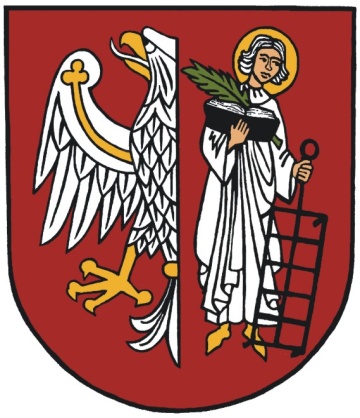 PROJEKTPROGRAM WSPÓŁPRACY POWIATU ŁOMŻYŃSKIEGOZ ORGANIZACJAMI POZARZĄDOWYMI ORAZ PODMIOTAMI WYMIENIONYMI 
W ART. 3 UST. 3 USTAWY Z DNIA 24 KWIETNIA 2003 ROKU O DZIAŁALNOŚCI POŻYTKU PUBLICZNEGO I O WOLONTARIACIE W ROKU 2020WSTĘP         Prowadzenie aktywnej polityki w zakresie współpracy z organizacjami społecznymi jest jednym 
z elementów efektywnego zarządzania Powiatem Łomżyńskim. Samorząd terytorialny i organizacje pozarządowe są fundamentem współczesnego społeczeństwa obywatelskiego. Chociaż podmioty te mają różne zadania i kompetencje, to łączy je wspólny cel – działania na rzecz społeczności lokalnej.	Działalność organizacji pozarządowych jest elementem aktywizującym społeczność lokalną. Ilość organizacji, a także liczba zaangażowanych   w ich działania wolontariuszy świadczy o tym, jak duże jest w społeczeństwie poczucie odpowiedzialności. Obecnie sektor pozarządowy staje się ważnym partnerem instytucji publicznych w rozwiązywaniu problemów życia zbiorowego. Partnerstwo to ma na celu lepsze wykonywanie zadań Powiatu poprzez możliwie pełne wykorzystanie potencjału organizacji pozarządowych.       Zakładanym efektem współpracy jest zwiększenie skuteczności i efektywności działań związanych z realizacją zadań publicznych i dalszy wzrost partycypacji społecznej w  rozwiązywaniu problemówlokalnych.        Dla bieżącej pracy organizacji pozarządowych istotne znaczenie ma zarówno wymiana doświadczeń między organizacjami, jak i współpraca sektora pozarządowego z sektorem publicznym, w szczególności z organami samorządu terytorialnego. Intencją Powiatu natomiast jest rozwój  współpracy z sektorem pozarządowym, będącym ważnym składnikiem lokalnego systemu demokratycznego ładu społecznego, opartego o zasady: pomocniczości,  partnerstwa, efektywności, uczciwej konkurencji i jawności, przy zachowaniu suwerenności stron. Stąd też wypływa konieczność tworzenia zasad tejże współpracy. Niniejszy Program określa cele, zasady oraz formy współpracy Powiatu Łomżyńskiego 
z organizacjami pozarządowymi. Jednocześnie wskazuje zakres przedmiotowy współpracy, priorytetowe zadania publiczne oraz zakładaną wysokość środków przeznaczonych na jego realizację. Program precyzuje również tryb powoływania i zasady działania komisji konkursowych powoływanych do opiniowania ofert w otwartym konkursie ofert.Program powstał we współpracy z organizacjami pozarządowymi w ramach konsultacji społecznych.§ 1.Postanowienia ogólne1.Ilekroć w dokumencie jest mowa o:1) organizacji pozarządowej – rozumie się przez to organizację pozarządową w myśl art. 3 ust. 2 ustawy o działalności pożytku publicznego i o wolontariacie; 2) ustawie – rozumie się przez to ustawę z dnia 24 kwietnia 2003 r. o działalności pożytku publicznego i o wolontariacie ((Dz. U. z 2019 r. poz. 688, 1570 i 2020);3) programie – rozumie się przez Program współpracy Powiatu Łomżyńskiego na rok 2020                                   z organizacjami pozarządowymi oraz podmiotami, o których mowa w art. 3 ust. 3 ustawy 
o działalności pożytku publicznego i o wolontariacie; 4) wydziale koordynującym – należy przez to rozumieć Wydział Rozwoju Społeczno-Gospodarczego i Promocji Starostwa Powiatowego w Łomży, w którego zakres działania wchodzi współpraca 
z organizacjami pozarządowymi;5) wydziale/jednostce realizującej – należy przez to rozumieć wydziały i jednostki Starostwa Powiatowego w Łomży realizujące zadania własne i zlecone we współpracy z organizacjami pozarządowymi;6) konkursie – rozumie się przez to otwarty konkurs ofert, o którym mowa w art. 11 ust. 2  i art. 13 ustawy;7) powiecie- rozumie się przez to Powiat Łomżyński;8) innych podmiotach - rozumie się przez to podmioty wymienione w art. 3 ust. 3 o działalności pożytku publicznego i o wolontariacie; 9) urzędzie-rozumie się przez to Starostwo Powiatowe w Łomży.2. Program adresowany jest do organizacji pozarządowych, o których mowa w art. 3 ust. 2 ustawy oraz do innych podmiotów prowadzących działalność pożytku publicznego, o których mowa w art. 3 ust. 3 ustawy.3. Okres realizacji programu określa się na okres od 1 stycznia 2020 r. do 31 grudnia 2020 r.§ 2.Cel główny i cele szczegółowe programu1. Celem głównym programu jest budowanie partnerstwa i efektywnego systemu współpracy pomiędzy Powiatem Łomżyńskim a organizacjami pozarządowymi i innymi podmiotami, o których mowa w art. 3 ust. 3 ustawy,  działającymi na rzecz mieszkańców powiatu łomżyńskiego w obszarze zadań publicznych, o których mowa w art. 4 ust. 1 ustawy, o ile te zadania są zadaniami powiatu . 2. Cele szczegółowe programu to:1)  poprawa jakości życia, poprzez pełniejsze zaspokajanie potrzeb mieszkańców powiatu,2) integracja środowiska organizacji pozarządowych i innych podmiotów realizujących zadania publiczne,3) poprawa jakości usług publicznych i zapewnienie ich efektywniejszego wykonania, 4) wzmocnienie potencjału organizacji pozarządowych.					           § 3.Zakres przedmiotowy współpracy i priorytetowe zadania publiczne1. Przedmiotem współpracy Powiatu z organizacjami pozarządowymi i innymi podmiotami jest realizacja  zadań  publicznych dotyczących zadań własnych powiatu, o których mowa  w art. 4 ust. 1ustawy,  przy spełnieniu następujących warunków:
1) realizacja planowanego przedsięwzięcia przyniesie korzyść mieszkańcom Powiatu 2) obie strony wyrażają wolę współpracy.2. Za  priorytetowe przyjmuje się zadania publiczne z zakresu:1) podtrzymywania i upowszechniania tradycji narodowej, pielęgnowania polskości oraz  rozwoju  świadomości  narodowej ,obywatelskiej  i  kulturowej;2) kultury, sztuki, ochrony dóbr kultury i dziedzictwa narodowego;3) wspierania i upowszechniania kultury fizycznej;4) turystyki i krajoznawstwa;5) pomocy społecznej, w tym pomocy rodzinom i osobom w trudnej sytuacji życiowej oraz wyrównywania szans tych rodzin i osób;6) działalności na rzecz osób niepełnosprawnych.3.Planowane działania w wybranych sferach zadań publicznych (art. 4 ust. 1 ustawy) do zrealizowania we współpracy z organizacjami pozarządowymi w 2020 roku:  * realizacja zadań odbywać się będzie na podstawie umów zawartych w 2020 roku, ostateczna kwota po otrzymaniu środków z Podlaskiego Urzędu Wojewódzkiego.4. Wszystkie kwoty zapisane w programie mają charakter szacunkowy i mogą zostać korygowane 
w zależności od możliwości finansowych Powiatu.§ 4.Zasady i formy współpracy1. Współpraca  Powiatu z organizacjami pozarządowymi oraz innymi podmiotami odbywa się na zasadach: równego dostępu do informacji, pomocniczości,  suwerenności stron, partnerstwa, efektywności i jawności.2. Współpraca może mieć formy pozafinansowe i finansowe.3.Pozafinansowe formy współpracy mogą mieć charakter : informacyjny, organizacyjny, szkoleniowy, promocyjny i in. należą do nich:1) wzajemne informowanie się o planowanych kierunkach działań i współpraca w zakresie konsolidacji tych kierunków; 2) informowanie o zadaniach publicznych, które będą realizowane w danym roku wraz 
z podaniem wysokości środków przeznaczanych z budżetu Powiatu na realizację tych zadań, 
a także o ogłaszanych konkursach ofert oraz o sposobach ich rozstrzygnięć i realizacji;                       3) promowanie osiągnięć i działalności organizacji pozarządowych prowadzonej na rzecz mieszkańców powiatu oraz informowanie o realizowanych przez nie projektach;                             4) konsultowanie z organizacjami pozarządowymi oraz innymi podmiotami, odpowiednio do  zakresu  ich  działania, projektów  aktów  normatywnych  w  dziedzinach  dotyczących działalności statutowej tych organizacji;5) tworzenie wspólnych zespołów doradczych z udziałem przedstawicieli organizacji;                   6) organizowanie spotkań przedstawicieli  urzędu z organizacjami pozarządowymi, w celu wymiany informacji na temat planowanych kierunków działań;7) inicjowanie lub współorganizowanie szkoleń podnoszących jakość pracy organizacji pozarządowych i współpracy Powiatu z organizacjami pozarządowymi w sferze zadań publicznych;                                                                                                                                  8) zawieranie porozumień o współpracy w realizacji wspólnych przedsięwzięć;                                9) udostępnianie organizacjom pozarządowym pomieszczeń Urzędu w celu odbywania spotkań                                 i realizacji projektów służących mieszkańcom powiatu, zgodnie z obowiązującymi przepisami;                                                                                                                                                        10) obejmowanie patronatem przedsięwzięć realizowanych przez organizacje pozarządowe;    11) udzielanie rekomendacji organizacjom współpracującym z Powiatem;                                           12) podnoszenie skuteczności organizacji w pozyskiwaniu  środków z innych źródeł , w tym środków 
z UE, m.in. poprzez informowanie o potencjalnych źródłach finansowania, informowanie 
o szkoleniach i konsultacjach z zakresu przygotowywania wniosków o pozyskanie środków ze źródeł zewnętrznych, inicjowanie lub współorganizowanie szkoleń dotyczących pozyskiwania tych środków;                                                                          13)zobowiązanie organizacji lub innego podmiotu, który otrzyma dotację na realizację zadań publicznych do informowania  o tym w materiałach informacyjnych dotyczących tych zadań.4. Finansowe formy współpracy Powiatu z organizacjami i innymi podmiotami polegają na zlecaniu realizacji zadań publicznych, o których mowa w art. 5 ust 2 pkt 1 ustawy, jako zadań zleconych 
w rozumieniu art. 127 ust. 1 pkt 1 lit. e, art. 151 ust. 1 oraz art. 221 ustawy z dnia 27 sierpnia 2009 r. 
o finansach publicznych (Dz. U. 2019 r.  poz. 869 z późn. zm.). 5. Zlecenie realizacji zadania publicznego może mieć formę:1) powierzania wykonywania zadań publicznych, wraz z udzieleniem dotacji na finansowanie                               ich realizacji;                                                                                                                                          2) wspierania wykonywania zadań publicznych, wraz z udzieleniem dotacji na dofinansowanie ich realizacji.6.Wspieranie oraz powierzanie, o których mowa w ust. 5 odbywa się po przeprowadzeniu otwartego konkursu ofert, w którym uczestniczą organizacje pozarządowe oraz podmioty wymienione w art. 3 ust. 3 ustawy, chyba że przepisy odrębne przewidują inny tryb zlecania.7.Powierzanie może nastąpić w innym trybie niż otwarty konkurs ofert, jeżeli dane zadania można zrealizować efektywniej w inny sposób określony w odrębnych przepisach, w szczególności poprzez zakup usług na zasadach i w trybie określonym w przepisach o zamówieniach publicznych, przy porównywalności metod kalkulacji kosztów.8.Powierzanie przez Powiat realizacji zadań publicznych organizacjom i innym podmiotom może mieć charakter wieloletniej współpracy na czas określony nie dłuższy niż 5 lat. 9.Organizacje pozarządowe i inne podmioty mogą z własnej inicjatywy złożyć ofertę realizacji zadań publicznych zgodnie z art. 12 ustawy.10.Na wniosek organizacji pozarządowej lub innego podmiotu Powiat może zlecić wykonanie realizacji zadania publicznego o charakterze lokalnym z pominięciem otwartego konkursu ofert, jeśli spełnione są łącznie następujące warunki:1) wysokość dofinansowania lub finansowania zadania publicznego nie przekracza kwoty              10.000zł;                                                                                                                                            2) zadanie publiczne ma być realizowane w okresie nie dłuższym niż 90 dni;                                    3) łączna kwota przekazana w ten sposób tej samej organizacji w danym roku kalendarzowym nie może przekroczyć 20.000 zł;4) łączna kwota przekazana w tym trybie nie może przekroczyć 20% dotacji planowanych w roku budżetowym na realizację zadań publicznych przez organizacje pozarządowe oraz podmioty wymienione w art. 3 ust. 3 ustawy.§ 5.Tryb powoływania i zasady działania komisji konkursowych do opiniowania ofert w otwartychkonkursach ofert1. Komisje konkursowe, w skład których wchodzi nie więcej niż sześć osób, powoływane są 
w celu opiniowania złożonych ofert.2. Do członków komisji konkursowej biorących udział w opiniowaniu ofert stosuje się przepisy ustawy 
z dnia 14 czerwca 1960 r. – Kodeks postępowania administracyjnego (Dz. U. 2018 r. poz. 2096 oraz z 2019 r. poz. 60, 730, 1133 i 2196) dotyczące wyłączenia pracownika.3. Wydział/jednostka realizująca jest zobowiązana do przekazania wydziałowi koordynującemu informacji o otwartym konkursie ofert oraz naborze na członków komisji konkursowych 
z organizacji pozarządowych i innych podmiotów. Jednostka realizująca zamieszcza te informacje w:1) Biuletynie Informacji Publicznej,2) na tablicy ogłoszeń Urzędu,3) na stronie www.powiatlomzynski.pl4. Komisje pracują w oparciu o regulamin pracy komisji uchwalony przez Zarząd Powiatu Łomżyńskiego.5. Komisja konkursowa dokumentuje swoją pracę w formie pisemnej zgodnie z ogłoszonymi warunkami konkursu.6. Komisja wypracowuje stanowisko, po zebraniu indywidualnych opinii wobec wszystkich ofert 
i przedstawia je Zarządowi Powiatu Łomżyńskiego z propozycją przyznania dotacji.7. Ostatecznego wyboru najkorzystniejszych ofert wraz z decyzją o wysokości kwoty przyznanej dotacji dokonuje Zarząd Powiatu.8. Każdy może żądać uzasadnienia wyboru lub odrzucenia oferty.                                               9. W przypadku, kiedy organizacje otrzymały dotację w wysokości niższej niż wnioskowana, konieczne jest dokonanie uzgodnień, których celem jest doprecyzowanie warunków i zakresu realizacji zadania.10. Informacje o złożonych ofertach oraz o ofertach niespełniających wymogów formalnych,                                 jak również o odmowie lub udzieleniu dotacji na realizację zadań, będą podane do publicznej wiadomości w formie wykazu umieszczonego w Biuletynie Informacji Publicznej, na tablicy ogłoszeń Urzędu oraz na stronie internetowej Powiatu.§ 6.Realizacja i ocena realizacji programu1. W realizacji programu uczestniczą:Rada Powiatu Łomżyńskiego, w zakresie wytyczania polityki społecznej i finansowej powiatu,Zarząd Powiatu Łomżyńskiego, w zakresie realizacji polityki społecznej finansowej powiatu wytyczonej przez Radę Powiatu Łomżyńskiego,Naczelnicy wydziałów, samodzielne stanowiska pracy Starostwa Powiatowego 
w Łomży oraz jednostki organizacyjne powiatu w zakresie bieżącej współpracy 
z organizacjami pozarządowymi w ramach swoich kompetencji określonych regulaminowo lub statutowo, w tym konsultowania projektów aktów prawnych,Organizacje pozarządowe i inne podmioty. 2. Wysokość środków finansowych  przeznaczonych na realizację  zadań objętych Programem  wynosi 71 000 zł (słownie: siedemdziesiąt jeden tysięcy złotych).3. Zarząd Powiatu Łomżyńskiego dokonuje kontroli i oceny realizacji zadania wspieranego lub powierzanego organizacji pozarządowej na zasadach określonych w ustawie.4. Zarząd Powiatu Łomżyńskiego składa Radzie Powiatu sprawozdanie z realizacji Programu, za rok poprzedni, przygotowane przez wydział koordynujący, w terminie nie później niż do dnia 31 maja  każdego roku i publikuje w Biuletynie Informacji Publicznej. 5. Wydział koordynujący przygotowując projekt Programu przyjmuje wnioski na temat propozycji zapisów do programu na rok następny oraz przeprowadza jego konsultacje.§ 7.Postanowienia końcowe1. Zasady współpracy określone w niniejszym Programie mają charakter otwarty i stanowić winny zbiór zasad regulujących praktykę współdziałania władz samorządowych z podmiotami prowadzącymi działalność pożytku publicznego. Wraz ze zmianą warunków zewnętrznych wiążących się szczególnie z wprowadzeniem nowych rozwiązań prawnych, a także ze zmieniającą się sytuacją finansową powiatu mogą one ulegać zmianom.2. Program jest otwarty na nowe rozwiązania szczególnie wynikające z wniosków i propozycji zgłaszanych przez organizacje i inne podmioty.Przewodniczący RadyJan KuczyńskiLpSfera zadania publicznegoPlanowane działaniaZakładana kwota w budżecieWydział/jednostka realizująca1.Podtrzymywanie i upowszechnianie tradycji  narodowej, pielęgnowania  polskości  oraz  rozwoju  świadomości  narodowej, obywatelskiej  i  kulturowej oraz kultura, sztuka, ochrona  dóbr  kultury  i  tradycji- Obchody, uroczystości  i  przedsięwzięcia  związane  z  upamiętnianiem  osób, miejsc i wydarzeń kulturalnych,  historycznych  związanych  z  tradycjami  walk  o  niepodległość i  suwerenność   Rzeczypospolitej  Polskiej;- publikacje i wydawnictwa   służące ochronie i zachowaniu dziedzictwa kulturowego regionu;- realizacja przedsięwzięć   służących   rozbudzaniu  i  zaspokajaniu  potrzeb  kulturalnych  mieszkańców powiatu,  organizacja     lokalnych imprez kulturalnych;- prowadzenie działalności w zakresie kinematografii na terenie powiatu łomżyńskiego;- edukacja filmowa dedykowana różnym grupom wiekowym.28  000 złWydział  Rozwoju Społeczno- Gospodarczego                    i Promocji2.Promocja i upowszechnianie turystyki- Promocja walorów turystycznych powiatu;- upowszechnianie turystyki, zwłaszcza wśród dzieci i młodzieży;-organizacja i uczestnictwo w imprezach turystycznych o zasięgu lokalnym i wyższym;- wspieranie działań na rzecz upowszechniania wiedzy turystycznej i  krajoznawczej;- audiowizualna promocja regionu.8 000 złWydział  Rozwoju Społeczno- Gospodarczego                    i Promocji3.Wspieranie i upowszechnianie kultury fizycznej-Organizacja  współzawodnictwa  sportowego dzieci i  młodzieży  szkół  podstawowych gimnazjalnych i ponadgimnazjalnych powiatu  łomżyńskiego;-upowszechnianie  kultury  fizycznej  w  środowisku  wiejskim, osób  niepełnosprawnych  oraz  sportu  masowego;- szkolenie  młodzieży       uzdolnionej  sportowo.35 000 złWydział  Rozwoju Społeczno- Gospodarczego                    i Promocji4.Pomoc społeczna i działalność na rzecz osób niepełnosprawnych-Zlecanie prowadzenia domów pomocy społecznej (w tym dla niepełnosprawnych umysłowo)*- zlecenie prowadzenia Powiatowego Ośrodka Wsparcia dla Osób z Zaburzeniami Psychicznymi*718 000 zł(dane na rok 2019)1 290  867 zł(dane na rok 2019)Powiatowe Centrum Pomocy Rodzinie